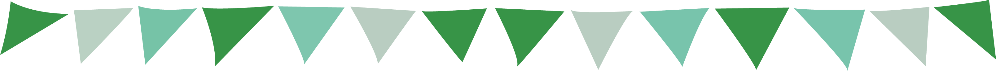 Toute l’équipe de l’établissement … est fière de vous convier à sa remise de diplôme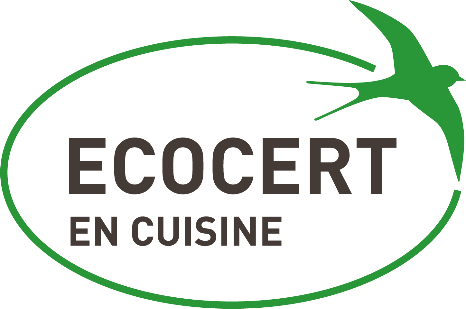 LABEL ECOCERT « EN CUISINE » 
NIVEAU …Le lundi … à …h… , … en présence de l’équipe en cuisine et …Merci de nous confirmer votre présence avant …